Ddumba 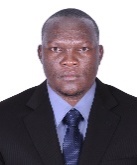 Ddumba.341911@2freemail.com 6 YEARS EXPERIENCE AS A SALES EXECUTIVEPersonal Details                                                     

Name				: 	Ddumba Date of Birth			: 	22- 04-1985Nationality			: 	UgandanGander				: 	MaleMarital Status			:	SingleCareer ObjectiveI am a highly Self-motivated, vigilant, honest Sales executive with ability to meet or exceed targets.Academic Qualifications Working Experience Company			Position			Date	Edge Technologies 		IT Sales executive		11th October 2010 -14th May 2014 
Kampala, UgandaResponsibilities held Welcoming and greeting old and new customers. Guiding customers on what computers, peripherals and accessories they want to purchase and giving them the right specificationsKeeping the sales shop tidy and organized.Assisting customers who don’t know what to buy exactly when they come in the shopProviding proper packaging for customers   Convincing customers to buy computers, laptops, iPad, smart phones, firewalls, cables, networking devices like routers, Wi-Fi Access points.Issuing of brochures to would be customers. Thanking customers for buying from our companyAssisting the Store Keeper by receiving and issuing materials into and out of the storeRecord keeping and balancing of books for closing and opening stock.Working Experience Company			Position			Date	Shoprite 		     Sales executive		15th June 2014- 22nd December 2016 
Kampala, Uganda Responsibilities held Organizing the products in their shelves very well.Wiping dust off the products and keeping them safe from water and direct sunshineWelcoming new customers with pleasure and humor. Guiding customers on products,  they want to purchase and giving them the right specificationsKeeping the sales enterprise area tidy and organized.Assisting customers who don’t know what to buy exactly when they come in our sales shopProviding proper packaging for customers.   Convincing customers to buy products such as, electrical gargets, house hold items like kitchen ware, hardware products, foods and beverages, clothing and shoes   Issuing of brochures to would be new customers. Thanking customers for buying from our companyAssisting the Store Keeper by receiving and issuing materials into and out of the storeRecord keeping and balancing of books for closing and opening stock.Key Competence and professional SkillsExcellent communication skills and report writing.Exceptional organizational and coordination abilities.Knowledge of business practices and accountancy.Ability to work in a team. Hardworking and trustworthy.Hobbies and interestsSports like; Playing footballAthletics.SwimmingREFERENCES	- Available on request.Assertion I assert that the information I have given above is true and true to the best of my knowledge. COURSEYEARUNIVERSITY/ COLLEGEUganda Advanced Certificate of Education (UACE)2008Bulo Secondary SchoolUganda Certificate of Education (UCE)2004Nateete Muslim. 